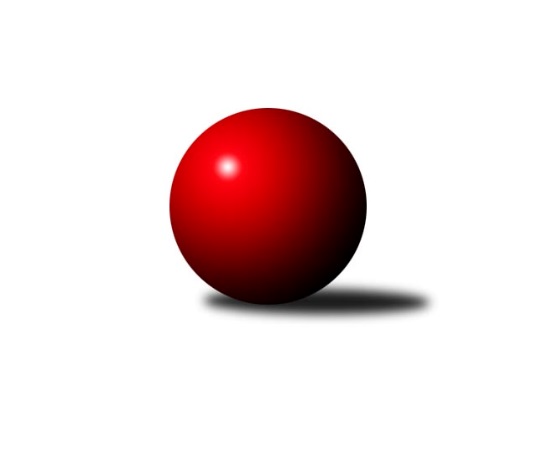 Č.11Ročník 2018/2019	24.5.2024 Jihomoravský KP2 sever A 2018/2019Statistika 11. kolaTabulka družstev:		družstvo	záp	výh	rem	proh	skore	sety	průměr	body	plné	dorážka	chyby	1.	SKK Veverky Brno A	9	9	0	0	55.0 : 17.0 	(73.5 : 34.5)	2489	18	1722	767	38.1	2.	KK Réna Ivančice B	10	9	0	1	59.0 : 21.0 	(76.5 : 43.5)	2462	18	1741	721	49.3	3.	SK Brno Žabovřesky B	9	5	0	4	43.0 : 29.0 	(60.0 : 48.0)	2350	10	1671	679	57.4	4.	TJ Sokol Brno IV C	9	5	0	4	36.5 : 35.5 	(52.5 : 55.5)	2301	10	1648	652	70.4	5.	KK Slovan Rosice D	10	5	0	5	37.0 : 43.0 	(62.5 : 57.5)	2356	10	1669	687	62.6	6.	KK Mor.Slávia Brno E	10	4	1	5	39.0 : 41.0 	(53.5 : 66.5)	2317	9	1661	656	69.6	7.	KK Mor.Slávia Brno F	10	4	0	6	40.5 : 39.5 	(57.0 : 63.0)	2359	8	1676	683	61.9	8.	TJ Sokol Husovice E	9	1	0	8	15.0 : 57.0 	(40.0 : 68.0)	2240	2	1628	612	76.3	9.	KS Devítka Brno B	10	0	1	9	19.0 : 61.0 	(40.5 : 79.5)	2237	1	1614	623	85Tabulka doma:		družstvo	záp	výh	rem	proh	skore	sety	průměr	body	maximum	minimum	1.	SK Brno Žabovřesky B	5	5	0	0	34.5 : 5.5 	(44.0 : 16.0)	2507	10	2572	2455	2.	SKK Veverky Brno A	4	4	0	0	26.0 : 6.0 	(35.0 : 13.0)	2494	8	2533	2394	3.	KK Réna Ivančice B	5	4	0	1	31.0 : 9.0 	(41.0 : 19.0)	2454	8	2509	2392	4.	KK Slovan Rosice D	5	4	0	1	28.0 : 12.0 	(40.5 : 19.5)	2410	8	2448	2378	5.	TJ Sokol Brno IV C	5	3	0	2	21.5 : 18.5 	(28.5 : 31.5)	2378	6	2415	2323	6.	KK Mor.Slávia Brno E	5	3	0	2	21.0 : 19.0 	(27.5 : 32.5)	2298	6	2395	2198	7.	KK Mor.Slávia Brno F	5	2	0	3	19.0 : 21.0 	(28.0 : 32.0)	2340	4	2383	2308	8.	KS Devítka Brno B	5	0	1	4	11.0 : 29.0 	(24.0 : 36.0)	2184	1	2222	2062	9.	TJ Sokol Husovice E	4	0	0	4	4.5 : 27.5 	(21.0 : 27.0)	2321	0	2473	2184Tabulka venku:		družstvo	záp	výh	rem	proh	skore	sety	průměr	body	maximum	minimum	1.	SKK Veverky Brno A	5	5	0	0	29.0 : 11.0 	(38.5 : 21.5)	2487	10	2542	2404	2.	KK Réna Ivančice B	5	5	0	0	28.0 : 12.0 	(35.5 : 24.5)	2464	10	2515	2404	3.	TJ Sokol Brno IV C	4	2	0	2	15.0 : 17.0 	(24.0 : 24.0)	2275	4	2356	2177	4.	KK Mor.Slávia Brno F	5	2	0	3	21.5 : 18.5 	(29.0 : 31.0)	2344	4	2411	2269	5.	KK Mor.Slávia Brno E	5	1	1	3	18.0 : 22.0 	(26.0 : 34.0)	2322	3	2393	2268	6.	TJ Sokol Husovice E	5	1	0	4	10.5 : 29.5 	(19.0 : 41.0)	2246	2	2358	2131	7.	KK Slovan Rosice D	5	1	0	4	9.0 : 31.0 	(22.0 : 38.0)	2345	2	2394	2267	8.	SK Brno Žabovřesky B	4	0	0	4	8.5 : 23.5 	(16.0 : 32.0)	2310	0	2365	2285	9.	KS Devítka Brno B	5	0	0	5	8.0 : 32.0 	(16.5 : 43.5)	2248	0	2374	2020Tabulka podzimní části:		družstvo	záp	výh	rem	proh	skore	sety	průměr	body	doma	venku	1.	SKK Veverky Brno A	9	9	0	0	55.0 : 17.0 	(73.5 : 34.5)	2489	18 	4 	0 	0 	5 	0 	0	2.	KK Réna Ivančice B	10	9	0	1	59.0 : 21.0 	(76.5 : 43.5)	2462	18 	4 	0 	1 	5 	0 	0	3.	SK Brno Žabovřesky B	9	5	0	4	43.0 : 29.0 	(60.0 : 48.0)	2350	10 	5 	0 	0 	0 	0 	4	4.	TJ Sokol Brno IV C	9	5	0	4	36.5 : 35.5 	(52.5 : 55.5)	2301	10 	3 	0 	2 	2 	0 	2	5.	KK Slovan Rosice D	10	5	0	5	37.0 : 43.0 	(62.5 : 57.5)	2356	10 	4 	0 	1 	1 	0 	4	6.	KK Mor.Slávia Brno E	10	4	1	5	39.0 : 41.0 	(53.5 : 66.5)	2317	9 	3 	0 	2 	1 	1 	3	7.	KK Mor.Slávia Brno F	10	4	0	6	40.5 : 39.5 	(57.0 : 63.0)	2359	8 	2 	0 	3 	2 	0 	3	8.	TJ Sokol Husovice E	9	1	0	8	15.0 : 57.0 	(40.0 : 68.0)	2240	2 	0 	0 	4 	1 	0 	4	9.	KS Devítka Brno B	10	0	1	9	19.0 : 61.0 	(40.5 : 79.5)	2237	1 	0 	1 	4 	0 	0 	5Tabulka jarní části:		družstvo	záp	výh	rem	proh	skore	sety	průměr	body	doma	venku	1.	SK Brno Žabovřesky B	0	0	0	0	0.0 : 0.0 	(0.0 : 0.0)	0	0 	0 	0 	0 	0 	0 	0 	2.	TJ Sokol Brno IV C	0	0	0	0	0.0 : 0.0 	(0.0 : 0.0)	0	0 	0 	0 	0 	0 	0 	0 	3.	KK Slovan Rosice D	0	0	0	0	0.0 : 0.0 	(0.0 : 0.0)	0	0 	0 	0 	0 	0 	0 	0 	4.	KK Mor.Slávia Brno F	0	0	0	0	0.0 : 0.0 	(0.0 : 0.0)	0	0 	0 	0 	0 	0 	0 	0 	5.	KS Devítka Brno B	0	0	0	0	0.0 : 0.0 	(0.0 : 0.0)	0	0 	0 	0 	0 	0 	0 	0 	6.	SKK Veverky Brno A	0	0	0	0	0.0 : 0.0 	(0.0 : 0.0)	0	0 	0 	0 	0 	0 	0 	0 	7.	TJ Sokol Husovice E	0	0	0	0	0.0 : 0.0 	(0.0 : 0.0)	0	0 	0 	0 	0 	0 	0 	0 	8.	KK Réna Ivančice B	0	0	0	0	0.0 : 0.0 	(0.0 : 0.0)	0	0 	0 	0 	0 	0 	0 	0 	9.	KK Mor.Slávia Brno E	0	0	0	0	0.0 : 0.0 	(0.0 : 0.0)	0	0 	0 	0 	0 	0 	0 	0 Zisk bodů pro družstvo:		jméno hráče	družstvo	body	zápasy	v %	dílčí body	sety	v %	1.	Vladimír Veselý 	SKK Veverky Brno A 	8	/	8	(100%)	13	/	16	(81%)	2.	Zdeněk Vladík 	SK Brno Žabovřesky B 	8	/	9	(89%)	14	/	18	(78%)	3.	Josef Polák 	KK Mor.Slávia Brno F 	8	/	9	(89%)	12	/	18	(67%)	4.	Milan Sklenák 	KK Mor.Slávia Brno E 	8	/	10	(80%)	15	/	20	(75%)	5.	František Čech 	KK Réna Ivančice B 	7	/	7	(100%)	10	/	14	(71%)	6.	Martin Zubatý 	SKK Veverky Brno A 	7	/	8	(88%)	15	/	16	(94%)	7.	Petr Vyhnalík 	KK Slovan Rosice D 	7	/	8	(88%)	12	/	16	(75%)	8.	Radim Jelínek 	SK Brno Žabovřesky B 	7	/	9	(78%)	13	/	18	(72%)	9.	Karel Dorazil 	KK Réna Ivančice B 	7	/	9	(78%)	11.5	/	18	(64%)	10.	Petr Juránek 	KS Devítka Brno B 	7	/	9	(78%)	11.5	/	18	(64%)	11.	Jan Vrožina 	KK Mor.Slávia Brno F 	7	/	10	(70%)	12	/	20	(60%)	12.	Milan Kučera 	KK Mor.Slávia Brno E 	6.5	/	10	(65%)	14.5	/	20	(73%)	13.	Petr Večeřa 	SKK Veverky Brno A 	6	/	8	(75%)	9	/	16	(56%)	14.	Marek Černý 	SK Brno Žabovřesky B 	6	/	8	(75%)	8	/	16	(50%)	15.	Antonín Zvejška 	SK Brno Žabovřesky B 	5.5	/	8	(69%)	11	/	16	(69%)	16.	Radek Smutný 	TJ Sokol Brno IV C 	5	/	7	(71%)	9	/	14	(64%)	17.	Renata Horáková 	KK Réna Ivančice B 	5	/	7	(71%)	9	/	14	(64%)	18.	Luboš Staněk 	KK Réna Ivančice B 	5	/	8	(63%)	11	/	16	(69%)	19.	Petr Kschwend 	SKK Veverky Brno A 	5	/	8	(63%)	10	/	16	(63%)	20.	Václav Vaněk 	KK Mor.Slávia Brno F 	5	/	8	(63%)	9	/	16	(56%)	21.	Cyril Vaško 	KS Devítka Brno B 	5	/	9	(56%)	10	/	18	(56%)	22.	Marek Svitavský 	TJ Sokol Brno IV C 	4	/	4	(100%)	5	/	8	(63%)	23.	Aleš Sláma 	KK Mor.Slávia Brno E 	4	/	5	(80%)	5	/	10	(50%)	24.	Jaroslav Smrž 	KK Slovan Rosice D 	4	/	7	(57%)	8	/	14	(57%)	25.	Jaromír Mečíř 	TJ Sokol Brno IV C 	4	/	7	(57%)	7	/	14	(50%)	26.	Tomáš Rak 	SKK Veverky Brno A 	4	/	8	(50%)	11.5	/	16	(72%)	27.	Jiří Hrdlička 	KK Slovan Rosice D 	4	/	8	(50%)	10	/	16	(63%)	28.	Eduard Kremláček 	KK Réna Ivančice B 	4	/	9	(44%)	8	/	18	(44%)	29.	Stanislav Barva 	KS Devítka Brno B 	4	/	10	(40%)	8.5	/	20	(43%)	30.	Roman Vlach 	TJ Sokol Brno IV C 	3.5	/	4	(88%)	5.5	/	8	(69%)	31.	Jana Klašková 	SK Brno Žabovřesky B 	3.5	/	7	(50%)	7	/	14	(50%)	32.	Ivona Hájková 	TJ Sokol Brno IV C 	3	/	3	(100%)	5	/	6	(83%)	33.	Michal Hrdlička 	KK Slovan Rosice D 	3	/	3	(100%)	5	/	6	(83%)	34.	Eugen Olgyai 	SKK Veverky Brno A 	3	/	4	(75%)	6	/	8	(75%)	35.	Luděk Kolář 	KK Réna Ivančice B 	3	/	4	(75%)	6	/	8	(75%)	36.	Vladimíra Mošaťová 	KK Réna Ivančice B 	3	/	4	(75%)	5	/	8	(63%)	37.	Anastasios Jiaxis 	KK Slovan Rosice D 	3	/	6	(50%)	7	/	12	(58%)	38.	Ivana Hrdličková 	KK Réna Ivančice B 	3	/	6	(50%)	7	/	12	(58%)	39.	Tomáš Baranyi 	TJ Sokol Husovice E 	3	/	8	(38%)	7	/	16	(44%)	40.	Jiří Martínek 	KS Devítka Brno B 	3	/	9	(33%)	8.5	/	18	(47%)	41.	Petr Chovanec 	TJ Sokol Husovice E 	3	/	9	(33%)	6.5	/	18	(36%)	42.	Lenka Indrová 	KK Mor.Slávia Brno F 	3	/	10	(30%)	9	/	20	(45%)	43.	Josef Patočka 	TJ Sokol Husovice E 	2.5	/	8	(31%)	9	/	16	(56%)	44.	Radek Hrdlička 	KK Slovan Rosice D 	2.5	/	9	(28%)	6	/	18	(33%)	45.	Miroslav Novák 	KK Mor.Slávia Brno E 	2.5	/	10	(25%)	5	/	20	(25%)	46.	Tomáš Řihánek 	KK Réna Ivančice B 	2	/	2	(100%)	4	/	4	(100%)	47.	Jan Bernatík 	KK Mor.Slávia Brno E 	2	/	2	(100%)	3	/	4	(75%)	48.	Karel Krajina 	SKK Veverky Brno A 	2	/	3	(67%)	3	/	6	(50%)	49.	Petr Žažo 	KK Mor.Slávia Brno F 	2	/	3	(67%)	2	/	6	(33%)	50.	Miloslav Ostřížek 	SK Brno Žabovřesky B 	2	/	5	(40%)	5	/	10	(50%)	51.	Jan Kučera 	TJ Sokol Brno IV C 	2	/	5	(40%)	4.5	/	10	(45%)	52.	Jan Matoušek 	TJ Sokol Brno IV C 	2	/	6	(33%)	6	/	12	(50%)	53.	Zdeněk Pavelka 	KK Mor.Slávia Brno E 	2	/	6	(33%)	4	/	12	(33%)	54.	Pavel Procházka 	KK Slovan Rosice D 	2	/	7	(29%)	7.5	/	14	(54%)	55.	Tomáš Zbavitel 	KK Mor.Slávia Brno E 	2	/	8	(25%)	3.5	/	16	(22%)	56.	Tomáš Peřina 	TJ Sokol Husovice E 	2	/	9	(22%)	7	/	18	(39%)	57.	Miloslav Štrubl 	KK Mor.Slávia Brno F 	1.5	/	5	(30%)	3	/	10	(30%)	58.	Jan Kremláček 	KK Réna Ivančice B 	1	/	1	(100%)	2	/	2	(100%)	59.	Miroslav Nejezchleb 	KK Mor.Slávia Brno E 	1	/	1	(100%)	2	/	2	(100%)	60.	Miroslav Oujezdský 	KK Mor.Slávia Brno F 	1	/	1	(100%)	2	/	2	(100%)	61.	Karolína Fabíková 	KK Slovan Rosice D 	1	/	1	(100%)	2	/	2	(100%)	62.	Filip Žažo 	KK Mor.Slávia Brno F 	1	/	1	(100%)	1	/	2	(50%)	63.	Zdeněk Ondráček 	KK Mor.Slávia Brno F 	1	/	1	(100%)	1	/	2	(50%)	64.	Stanislav Novotný 	TJ Sokol Brno IV C 	1	/	2	(50%)	2	/	4	(50%)	65.	Miroslav Krapka 	KK Mor.Slávia Brno F 	1	/	2	(50%)	2	/	4	(50%)	66.	Štěpán Kalas 	KK Mor.Slávia Brno F 	1	/	2	(50%)	2	/	4	(50%)	67.	František Žák 	SKK Veverky Brno A 	1	/	2	(50%)	2	/	4	(50%)	68.	Radomír Jursa 	TJ Sokol Brno IV C 	1	/	2	(50%)	2	/	4	(50%)	69.	Tomáš Čech 	KK Réna Ivančice B 	1	/	3	(33%)	3	/	6	(50%)	70.	Vladimír Polách 	SKK Veverky Brno A 	1	/	3	(33%)	3	/	6	(50%)	71.	Roman Brener 	TJ Sokol Brno IV C 	1	/	3	(33%)	2	/	6	(33%)	72.	Pavel Dvorník 	KK Mor.Slávia Brno F 	1	/	4	(25%)	2	/	8	(25%)	73.	Zdeněk Krejčí 	TJ Sokol Husovice E 	1	/	4	(25%)	2	/	8	(25%)	74.	Karel Pospíšil 	SK Brno Žabovřesky B 	1	/	5	(20%)	2	/	10	(20%)	75.	Jaroslav Betáš 	TJ Sokol Husovice E 	1	/	6	(17%)	4.5	/	12	(38%)	76.	Marek Sokola 	KK Mor.Slávia Brno E 	1	/	6	(17%)	1.5	/	12	(13%)	77.	Libor Čížek 	KK Slovan Rosice D 	0.5	/	5	(10%)	4	/	10	(40%)	78.	Milena Minksová 	TJ Sokol Husovice E 	0.5	/	6	(8%)	2	/	12	(17%)	79.	Věra Thielová 	TJ Sokol Husovice E 	0	/	1	(0%)	1	/	2	(50%)	80.	Jaroslav Herůdek 	SKK Veverky Brno A 	0	/	1	(0%)	1	/	2	(50%)	81.	Anna Kalasová 	KK Mor.Slávia Brno F 	0	/	1	(0%)	0	/	2	(0%)	82.	Ondřej Chovanec 	TJ Sokol Husovice E 	0	/	1	(0%)	0	/	2	(0%)	83.	Jiří Josefík 	TJ Sokol Brno IV C 	0	/	1	(0%)	0	/	2	(0%)	84.	Milan Grombiřík 	SKK Veverky Brno A 	0	/	1	(0%)	0	/	2	(0%)	85.	Ondřej Machálek 	TJ Sokol Husovice E 	0	/	2	(0%)	1	/	4	(25%)	86.	Milena Černohlávková 	KS Devítka Brno B 	0	/	2	(0%)	1	/	4	(25%)	87.	Jaroslav Navrátil 	KK Mor.Slávia Brno F 	0	/	2	(0%)	0	/	4	(0%)	88.	Michal Kaštovský 	SK Brno Žabovřesky B 	0	/	2	(0%)	0	/	4	(0%)	89.	Pavel Zajíc 	KK Slovan Rosice D 	0	/	2	(0%)	0	/	4	(0%)	90.	Petr Smejkal 	KK Slovan Rosice D 	0	/	4	(0%)	1	/	8	(13%)	91.	Jiří Procházka 	KS Devítka Brno B 	0	/	5	(0%)	0	/	10	(0%)	92.	Martin Kyjovský 	KS Devítka Brno B 	0	/	7	(0%)	0	/	14	(0%)	93.	Bohumil Sehnal 	TJ Sokol Brno IV C 	0	/	8	(0%)	3.5	/	16	(22%)	94.	Josef Kaderka 	KS Devítka Brno B 	0	/	8	(0%)	1	/	16	(6%)Průměry na kuželnách:		kuželna	průměr	plné	dorážka	chyby	výkon na hráče	1.	Žabovřesky, 1-2	2420	1717	702	60.7	(403.4)	2.	Brno Veveří, 1-2	2394	1682	712	43.3	(399.1)	3.	TJ Sokol Brno IV, 1-4	2392	1706	685	65.4	(398.7)	4.	KK Réna Ivančice, 1-2	2380	1681	699	59.8	(396.8)	5.	KK Slovan Rosice, 1-4	2341	1686	655	72.2	(390.3)	6.	KK MS Brno, 1-4	2329	1645	683	61.3	(388.3)	7.	TJ Sokol Husovice, 1-4	2305	1642	662	74.8	(384.3)Nejlepší výkony na kuželnách:Žabovřesky, 1-2SK Brno Žabovřesky B	2572	10. kolo	Radim Jelínek 	SK Brno Žabovřesky B	463	6. koloSK Brno Žabovřesky B	2513	6. kolo	Zdeněk Vladík 	SK Brno Žabovřesky B	458	8. koloSK Brno Žabovřesky B	2510	1. kolo	Petr Juránek 	KS Devítka Brno B	449	1. koloSK Brno Žabovřesky B	2486	4. kolo	Antonín Zvejška 	SK Brno Žabovřesky B	446	10. koloSK Brno Žabovřesky B	2455	8. kolo	Radim Jelínek 	SK Brno Žabovřesky B	440	10. koloKK Mor.Slávia Brno E	2393	6. kolo	Milan Kučera 	KK Mor.Slávia Brno E	439	6. koloKS Devítka Brno B	2374	1. kolo	Marek Černý 	SK Brno Žabovřesky B	438	10. koloKK Mor.Slávia Brno F	2325	10. kolo	Marek Svitavský 	TJ Sokol Brno IV C	437	4. koloTJ Sokol Husovice E	2325	8. kolo	Marek Černý 	SK Brno Žabovřesky B	437	1. koloTJ Sokol Brno IV C	2251	4. kolo	Zdeněk Vladík 	SK Brno Žabovřesky B	436	6. koloBrno Veveří, 1-2SKK Veverky Brno A	2533	7. kolo	Petr Večeřa 	SKK Veverky Brno A	468	3. koloSKK Veverky Brno A	2530	3. kolo	Martin Zubatý 	SKK Veverky Brno A	459	7. koloSKK Veverky Brno A	2518	9. kolo	Martin Zubatý 	SKK Veverky Brno A	448	9. koloSKK Veverky Brno A	2394	5. kolo	Martin Zubatý 	SKK Veverky Brno A	442	3. koloKK Slovan Rosice D	2381	9. kolo	Petr Večeřa 	SKK Veverky Brno A	436	7. koloSK Brno Žabovřesky B	2365	7. kolo	Vladimír Veselý 	SKK Veverky Brno A	431	3. koloKS Devítka Brno B	2307	5. kolo	Vladimír Veselý 	SKK Veverky Brno A	427	7. koloTJ Sokol Husovice E	2131	3. kolo	Radim Jelínek 	SK Brno Žabovřesky B	427	7. kolo		. kolo	Petr Kschwend 	SKK Veverky Brno A	426	9. kolo		. kolo	Stanislav Barva 	KS Devítka Brno B	424	5. koloTJ Sokol Brno IV, 1-4SKK Veverky Brno A	2542	8. kolo	Martin Zubatý 	SKK Veverky Brno A	471	8. koloTJ Sokol Brno IV C	2415	3. kolo	Michal Hrdlička 	KK Slovan Rosice D	458	6. koloKK Mor.Slávia Brno F	2411	3. kolo	Jan Vrožina 	KK Mor.Slávia Brno F	450	3. koloTJ Sokol Brno IV C	2407	6. kolo	Marek Svitavský 	TJ Sokol Brno IV C	448	10. koloKK Réna Ivančice B	2404	1. kolo	Vladimír Veselý 	SKK Veverky Brno A	447	8. koloKK Slovan Rosice D	2394	6. kolo	Radek Smutný 	TJ Sokol Brno IV C	445	3. koloTJ Sokol Brno IV C	2393	10. kolo	Jaromír Mečíř 	TJ Sokol Brno IV C	445	6. koloTJ Sokol Brno IV C	2352	1. kolo	Jaromír Mečíř 	TJ Sokol Brno IV C	439	1. koloTJ Sokol Brno IV C	2323	8. kolo	Lenka Indrová 	KK Mor.Slávia Brno F	438	3. koloKS Devítka Brno B	2282	10. kolo	Tomáš Čech 	KK Réna Ivančice B	436	1. koloKK Réna Ivančice, 1-2KK Réna Ivančice B	2509	7. kolo	Radim Jelínek 	SK Brno Žabovřesky B	465	9. koloKK Réna Ivančice B	2487	2. kolo	Eduard Kremláček 	KK Réna Ivančice B	450	2. koloKK Réna Ivančice B	2475	9. kolo	Karel Dorazil 	KK Réna Ivančice B	450	9. koloSKK Veverky Brno A	2460	4. kolo	Vladimír Veselý 	SKK Veverky Brno A	448	4. koloKK Réna Ivančice B	2405	11. kolo	František Čech 	KK Réna Ivančice B	442	11. koloKK Réna Ivančice B	2392	4. kolo	František Čech 	KK Réna Ivančice B	437	9. koloSK Brno Žabovřesky B	2285	9. kolo	Tomáš Řihánek 	KK Réna Ivančice B	434	7. koloKK Mor.Slávia Brno E	2268	11. kolo	Karel Dorazil 	KK Réna Ivančice B	434	2. koloKK Slovan Rosice D	2267	2. kolo	Eugen Olgyai 	SKK Veverky Brno A	433	4. koloKS Devítka Brno B	2258	7. kolo	Karel Dorazil 	KK Réna Ivančice B	433	7. koloKK Slovan Rosice, 1-4KK Réna Ivančice B	2515	10. kolo	Michal Hrdlička 	KK Slovan Rosice D	459	10. koloKK Slovan Rosice D	2448	10. kolo	Karel Dorazil 	KK Réna Ivančice B	444	10. koloKK Slovan Rosice D	2439	8. kolo	Jaroslav Smrž 	KK Slovan Rosice D	440	3. koloKK Slovan Rosice D	2395	3. kolo	Jiří Hrdlička 	KK Slovan Rosice D	435	8. koloKK Slovan Rosice D	2392	1. kolo	Petr Vyhnalík 	KK Slovan Rosice D	432	8. koloKK Slovan Rosice D	2378	5. kolo	Eduard Kremláček 	KK Réna Ivančice B	431	10. koloKK Mor.Slávia Brno E	2315	8. kolo	Petr Vyhnalík 	KK Slovan Rosice D	431	10. koloSK Brno Žabovřesky B	2292	5. kolo	Jiří Hrdlička 	KK Slovan Rosice D	431	3. koloTJ Sokol Husovice E	2221	1. kolo	Luděk Kolář 	KK Réna Ivančice B	430	10. koloKS Devítka Brno B	2020	3. kolo	Zdeněk Vladík 	SK Brno Žabovřesky B	425	5. koloKK MS Brno, 1-4KK Réna Ivančice B	2476	8. kolo	Milan Kučera 	KK Mor.Slávia Brno E	472	5. koloSKK Veverky Brno A	2476	1. kolo	Milan Sklenák 	KK Mor.Slávia Brno E	467	3. koloKK Réna Ivančice B	2447	3. kolo	Miroslav Oujezdský 	KK Mor.Slávia Brno F	461	4. koloSKK Veverky Brno A	2404	6. kolo	Martin Zubatý 	SKK Veverky Brno A	456	1. koloKK Mor.Slávia Brno E	2395	5. kolo	Tomáš Řihánek 	KK Réna Ivančice B	444	8. koloKK Mor.Slávia Brno F	2383	4. kolo	Vladimír Veselý 	SKK Veverky Brno A	442	6. koloTJ Sokol Brno IV C	2356	11. kolo	Josef Polák 	KK Mor.Slávia Brno F	440	5. koloKK Mor.Slávia Brno F	2351	6. kolo	Josef Polák 	KK Mor.Slávia Brno F	438	2. koloKK Mor.Slávia Brno F	2330	11. kolo	Milan Sklenák 	KK Mor.Slávia Brno E	436	1. koloKK Mor.Slávia Brno F	2328	2. kolo	Eugen Olgyai 	SKK Veverky Brno A	435	1. koloTJ Sokol Husovice, 1-4SKK Veverky Brno A	2507	11. kolo	Martin Zubatý 	SKK Veverky Brno A	503	11. koloKK Réna Ivančice B	2476	5. kolo	Tomáš Rak 	SKK Veverky Brno A	462	11. koloTJ Sokol Husovice E	2473	5. kolo	Petr Juránek 	KS Devítka Brno B	445	2. koloKK Slovan Rosice D	2379	11. kolo	Michal Hrdlička 	KK Slovan Rosice D	444	11. koloKK Mor.Slávia Brno F	2372	7. kolo	Tomáš Baranyi 	TJ Sokol Husovice E	442	11. koloKK Mor.Slávia Brno F	2368	9. kolo	Jan Bernatík 	KK Mor.Slávia Brno E	438	2. koloTJ Sokol Husovice E	2365	9. kolo	Luboš Staněk 	KK Réna Ivančice B	438	5. koloTJ Sokol Husovice E	2358	6. kolo	František Čech 	KK Réna Ivančice B	432	5. koloTJ Sokol Husovice E	2336	11. kolo	Josef Patočka 	TJ Sokol Husovice E	431	5. koloKK Mor.Slávia Brno E	2311	4. kolo	Renata Horáková 	KK Réna Ivančice B	431	5. koloČetnost výsledků:	8.0 : 0.0	2x	7.5 : 0.5	1x	7.0 : 1.0	10x	6.0 : 2.0	6x	5.5 : 2.5	3x	5.0 : 3.0	4x	4.0 : 4.0	1x	3.0 : 5.0	6x	2.0 : 6.0	6x	1.0 : 7.0	3x	0.5 : 7.5	1x	0.0 : 8.0	1x